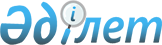 О признании утратившим силу решения Железинского районного маслихата от 16 мая 2017 года № 100/6 "Об утверждении Правил выдачи служебного удостоверения административным государственным служащим государственного учреждения "Аппарат маслихата Железинского района" и его описание"Решение маслихата Железинского района Павлодарской области от 7 августа 2020 года № 474/6. Зарегистрировано Департаментом юстиции Павлодарской области 20 августа 2020 года № 6913
      В соответствии с подпунктом 15) пункта 1 статьи 6 Закона Республики Казахстан от 23 января 2001 года "О местном государственном управлении и самоуправлении в Республике Казахстан", подпунктом 4) пункта 2 статьи 46 Закона Республики Казахстан от 6 апреля 2016 года "О правовых актах", Железинский районный маслихат РЕШИЛ:
      1. Признать утратившим силу решение Железинского районного маслихата от 16 мая 2017 года № 100/6 "Об утверждении Правил выдачи служебного удостоверения административным государственным служащим государственного учреждения "Аппарат маслихата Железинского района" и его описание" (зарегистрированное в Реестре государственной регистрации нормативных правовых актов за № 5530, опубликованное в районных газетах "Туған өлке" от 24 июня 2017 года, "Родные просторы" от 25 июня 2017 года).
      2. Контроль за исполнением настоящего решения возложить на постоянную комиссию Железинского районного маслихата по вопросам законности, правопорядка и обращений граждан.
      3. Настоящее решение вводится в действие по истечении десяти календарных дней после дня его первого официального опубликования.
					© 2012. РГП на ПХВ «Институт законодательства и правовой информации Республики Казахстан» Министерства юстиции Республики Казахстан
				
      Председатель сессии, секретарь

      Железинского районного маслихата 

П. Лампартер
